Zápis z 12. stretnutia  RC Nitra dňa 20. novembra 2017 v penzióne Artin, Nitra Prítomní :  R. Plevka, A. Tóth, M. Waldner,  V. Miklík, D. Hetényi, L. Tatar,  M. Svoreň, L. Hetényi,  G. Tuhý, Ľ. Holejšovský, K. Pieta, L. Gáll,Hostia :  Jozef Dvonč, primátor mesta NitraOspravedlnení : A. Havranová,  P. Szabo, I. Košalko, D. Peskovičová,  P. Graffenau, E. Oláh,  J. Jakubička, J. Dóczy, K. Lacko-Bartoš, J. Stoklasa, P. GaloRokovanie RC Nitra otvoril viedol A. Tóth v zastúpení Anky Havranovej, prezidentky RC Nitra. V úvode privítal primátora mesta Nitra pána Jozefa Dvonča. Primátor mesta oboznáml členov klubu s programom Nitra - moderné mesto – Smart City. Nitra chce patriť k lídrom na Slovensku v rámci konceptu Smart City. Ako moderné mesto chce šetriť zdroje, produkovať minimum emisií, investovať do ľudských zdrojov a doplnení siete infraštruktúry s tým, že bude ešte viac využívať moderné technológie a riešenia.Samotný zámer uskutočnenia konceptu Smart City v Nitre bol schválený v roku 2016 v mestskom zastupiteľstve. Určené boli ciele konceptu a definované hlavné oblasti -  mobilita, životná úroveň, inteligentná energia a energetický manažment.  V  oblasti mobility mesto plánuje inteligentnú a modernú verejnú dopravu s postupným zapojením  elektrobusov. V ponuke budú aj ďalšie, alternatívne druhy dopravy. Veľkým prínosom bude doplnenie siete cyklotrás o ďalších takmer 14 kilometrov. Dôležitou bude aj regulácia parkovania v centre mesta, jej funkčnosť podporia moderné technológie.  V oblasti životnej úrovne bude mesto pokračovať v budovaní inteligentných riešení (Smart aplikácie, notifikačné systémy, inteligentné lavičky) ako aj zlepšení kvality verejných priestranstiev s doplnením zelene. Dôležité bude nadviazať na opatrenia súvisiace so zmenou klímy (osviežovače vzduchu) i motiváciou občanov pri zapájaní sa do aktivít zvyšovania životnej úrovne, ako napr. pri súťaži o najkrajší balkón a predzáhradkuEkologickejšie nakladanie s odpadom a výhodnejšie hospodárenie s vodou a teplom plánuje zastrešiť oblasť inteligentnej energie. V pláne je spracovanie technicko-ekonomickej štúdie s dôrazom na využitie obnoviteľných zdrojov ako aj zavedenie nových technológií pre vytváranie energetických zásob pre prevádzkové potreby mesta. Využité by mali byť elektrobatérie nabíjané z výstupov spracovania komunálneho odpadu, biomasy a vodných zdrojov. V oblasti energetického manažmentu bude ponúknutý prepracovanejší systém, ktorý zjednoduší spracovanie elektronických žiadostí od občanov. Mesto plánuje aj doplnenie modernizácie verejného osvetlenia s inteligentným monitoringom a riadením svietidiel. Plánovaná je aj modernizácia osvetlenia v mestských budovách, športových areáloch i verejných priestranstvách. Pilotný projekt LED svietidlami bol zrealizovaný na ZŠ Cabajská a v areáli tenisových kurtov. Úspora týmto svietením by mala byť okolo 40 až 50 percent s tým, že budú znížené náklady na údržbu a svietidlá budú šetrnejšie k zraku žiakov i športovcov, ale aj k životnému prostrediuCiele v rámci Smart City chce mesto zrealizovať do roku 2022 a využije všetky možné možnosti čerpania finančných zdrojov. Financovanie konceptu moderného mesta je akceptovateľné v rámci aktivít zaradených do Územného rozvoja mesta, ktoré sú financované z Integrovaného regionálneho operačného programu s dofinancovaním mesta, regionálnych  operačných  programov Ministerstva hospodárstva SR, Ministerstva životného prostredia SR, Komunitárnych fondov EÚ, združených investícií s podnikateľskými subjektmi formou verejno-súkromných partnerstiev, dodávateľských úverov podnikateľských subjektov, úverov z Európskej investičnej banky. Účasť v programe je otvorená pre mestské podniky a externé organizácie, sídliace na území mesta.Koordináciu  prác na programe zabezpečuje Riadiaci výbor. Mesto ponúka spoluprácu aj prostredníctvom participatívneho rozpočtu sumu 50 000,- Eur.V rámci diskusie odpovedal primátor veľmi konkrétne a podrobne na množstvo otázok členov klubu. T. Tóth pripomenul organizačné pokyny k  akcii Ochutnávka vín v Topoľčiankach dňa 24. novembra 2017 v Chateau Topolčianky, začiatok o 18.00 hod. : Prihlásených  36 účastníkov Odchod autobusu od zastávky pri Amfiteátri pod Zoborom 17.00 hod. a od Agroinštitútu o 17.15 hod. R. Plevka informoval o vzniku nového Rotary klubu v Trenčíne. Privítali sme v Trenčíne nový, prevažne dámsky Rotary klub. Ich projekt kaviarne - chránenej dielne sme za náš Rotary klub Nitra obdarili výbornou kávou Veronia. Želáme veľa úspechov.Avízo o vzniku ďalšieho Rotary klubu v Žiline.Info o prednáške V. Nižňanského, Rotary Piešťany, zaradíme do programu.A. Tóth informoval o účasti na poslednej rozlúčke s pánom Beňuškom. Stretnutie s RC Banská Bystrica.Odhlasovali sme nomináciu sl. Tamary Mrázikovej na ročný výmenný pobyt Rotary v období 2018/2019.Odhlasovali sme nomináciu pána Júliusa Bindera na cenu Tomáša Baťu, za mimoriadny osobný prínos v sprevádzkovaní najväčšieho  stredoeurópskeho vodného diela Gabčíkovo – Nagymaros. Pán Binder sa rozhodujúcim spôsobom zaslúžil  o zlepšenie plavebných podmienok na Dunaji, protipovodňovú ochranu dotknutého územia, sprevádzkovanie elektrární na Dunaji a zlepšenie ekologických podmienok pod Bratislavou. Vytvoril športové zázemie pre prípravu a organizovanie svetových podujatí vo vodnom slalome. Aktuálne  podporuje a technicky  pripravuje vybudovanie novej vodnej cesty Dunaj – Morava – Odra – Labe.  Foto z prednášky :https://photos.app.goo.gl/SrBGY10iF6BaDHxj2Zúčastneným ďakujem za príjemný spoločný večer so zaujímavou prednáškou. Všetkým želám pekný týždeň a teším sa na ďalšie stretnutie. Anna Havranová, prezidentka Rotary club Nitra 2017/2018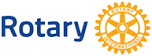 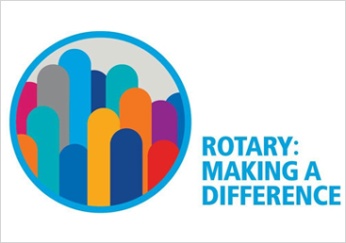 